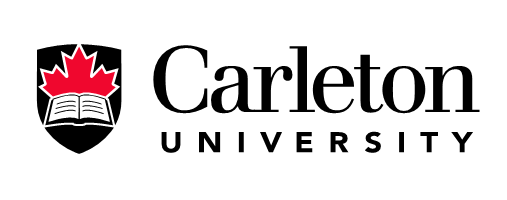 PRACTICUM IN COMMUNITY PSYCHOLOGY (PSYC 3901/3902)
FIELD EVALUATION (2018-2019)Dear Placement Supervisor:I would like to thank you for supporting Practicum in Community Psychology (PSYC 3901/3902). You have provided a valuable opportunity for a student to learn in a community setting and made an important contribution to their degree program.A final task involves a formal evaluation of student performance. The Field Evaluation Form (below) prompts you to consider student performance across several factors including the extent to which they accomplished their learning outcomes and demonstrated the characteristics and skills that are associated with success in the workplace.  An emphasis is placed on qualitative feedback and the acknowledgement of strengths and areas in need of improvement. Along with student preparation of the Practicum Report and a poster for the Practicum in Psychology Conference (PRACTICON), this evaluation will contribute to their final grade in the course. Note that if you have worked with our practicum students in the past, the field evaluation form has been revised to better assist in the providing of meaningful feedback.In offering feedback, please consider your initial expectations and, if applicable, the performance of previous Practicum students that you have supervised. Unless otherwise instructed, I will assume that you are sharing the assessment with your student and discussing the comments. Please forward an electronic copy of the evaluation to matthew.sorley@carleton.ca or mail the evaluation directly to the address noted at the end of the form.For students to receive credit, evaluations must be received no later than December 14, 2018 for the Fall Term or April 16, 2019 for the Winter Term. Should you have any questions or comments, please be in-touch. I can be reached at matthew.sorley@carleton.ca or (613) 520-2600 ext. 8686.Thanks again for your efforts,
Matthew SorleyInstructor & Experiential Learning ChairDepartment of Psychology, Carleton University
Practicum in Psychology
Field Evaluation*Signature not required if the supervisor is forwarding this form by email.Please submit all documentation to the Experiential Learning Chair via any of the following:1. 	Email to matthew.sorley@carleton.ca (preferred).2.	Mail to Matthew Sorley, Department of Psychology, 1125 Colonel By Drive, Ottawa, 
ON, K1S 5B6 (please allow ample time to meet field evaluation deadline).STUDENT NAMESTUDENT NAMETERM (e.g., Winter 2019)CONCENTRATION
(IF APPLICABLE)PLACEMENT AGENCY
PLACEMENT AGENCY
PLACEMENT AGENCY
PLACEMENT AGENCY
AGENCY NAMEPLACEMENT AGENCY SUPERVISORNAMEPLACEMENT AGENCY SUPERVISORPOSITION TITLEPLACEMENT AGENCY SUPERVISOREMAILPLACEMENT AGENCY SUPERVISORPHONE1. EVALUATION OF SKILLSPlease provide qualitative feedback on the extent to which the student successfully demonstrated skills positively associated with success in the workplace. The skills have been divided into two categories: Personal management skills and fundamental & teamwork skills. Each category includes a brief description and 10 examples that reflect the skills involved. Focus on noteworthy strengths and the most important areas for improvement.A) Personal Management Skills
i) Description: Demonstrate positive attitudes and behaviours, be responsible, be adaptable, learn continuously, and work safely.Show interest, initiative, and effortWork independently, as requiredDemonstrate effective organizational and time management skillsCommitted to learning and self-developmentSolicit and respond constructively to feedbackAdhere to the dress and personal appearance standards of the agencyMake appropriate use of technologyRespect confidentiality and comply with the policies of the agencyCope with uncertaintyDemonstrate an ability to adapt and succeed in a dynamic work environmentii) Feedback on Personal Management Skills (use space provided below)B) Fundamental & Teamwork Skillsi) Description: Communicate, work with others, manage information, use numbers, think and solve problems, participate in projects and tasksExhibit effective oral and written communication skillsRead and understand information presented in a variety of waysReceptive to the thoughts and contributions of othersShare ideas and make constructive suggestionsInteract appropriately and constructively with colleagues and clientsListen and ask questions to better appreciate problems and situationsDemonstrate creativity in solving problemsLocate, gather, and organize informationPlan, design, or carry out a project or tasks from start to finishContinuously monitor the success of a project or tasks and identify ways to improveii) Feedback on Fundamental & Teamwork Skills (use space provided below)Note: Adapted from materials developed by the Conference Board of Canada.2. EVALUATION OF LEARNING OUTCOMESIf not otherwise addressed in Evaluation of Skills, please provide qualitative feedback on the extent to which the student successfully accomplished the learning outcomes and associated tasks specified in the Student-Agency Contract. If any changes were made to student outcomes or tasks, please indicate below.3. ADDITIONAL COMMENTSIf you have any additional comments for the student, please offer them below.4. FIELD EVALUATION RUBRIC4. FIELD EVALUATION RUBRIC4. FIELD EVALUATION RUBRICThis section provides an opportunity to consider an overall rating that best represents student performance while at the agency. Below, you will find a description of each rating and the corresponding percentage grade range. Once you are comfortable with the rubric, please proceed to the Overall Field Evaluation section.This section provides an opportunity to consider an overall rating that best represents student performance while at the agency. Below, you will find a description of each rating and the corresponding percentage grade range. Once you are comfortable with the rubric, please proceed to the Overall Field Evaluation section.This section provides an opportunity to consider an overall rating that best represents student performance while at the agency. Below, you will find a description of each rating and the corresponding percentage grade range. Once you are comfortable with the rubric, please proceed to the Overall Field Evaluation section.RatingRating DefinitionGrade Range (%)SurpassedPerformance was outstanding and strongly exceeded expectations. Student far surpassed requirements of a practicum student. An exceptional contributor who exemplified effective behaviours across all situations, including those that were new and challenging. The student made a superior contribution to the agency & could serve as a role model for others.90-100Succeeded +Performance exceeded expectations and consistently generated strong results above those required of a practicum student. The student demonstrated highly effective behaviours in a variety of situations, including those that were new and challenging. The student made a very positive contribution to the agency.80-89SucceededPerformance fully met expectations and generated results consistent with requirements. The student demonstrated effective behaviors and if lapses occurred, they had a minimal effect on quality of work. The student made a positive contribution to the agency. 70-79Succeeded -Performance met some but not all expectations. Results could have been improved in some areas and with greater attention to effective behaviours in typical day-to-day situations. The student made an occasionally positive contribution to the agency.60-69BeginningPerformance met few expectations. Results fall well short of what is required for the position. Only occasionally did the student demonstrate effective behaviour in typical day-to-day situations. Lapses had a significantly negative effect on quality of work. The student did not make a positive contribution to the agency.50-59Did not meetPerformance did not meet expectations and results are considered unacceptable. The student did not demonstrate effective behaviours and made a negative contribution to the agency.0-49Note: Adapted from a version employed by the Canadian federal public service.Note: Adapted from a version employed by the Canadian federal public service.Note: Adapted from a version employed by the Canadian federal public service.5. OVERALL FIELD EVALUATION5. OVERALL FIELD EVALUATION5. OVERALL FIELD EVALUATION5. OVERALL FIELD EVALUATIONUsing the Field Evaluation Rubric, please assign a rating and specific percentage score that best reflects student performance at your agency. Along with student preparation of the Practicum Report and a poster for the Practicum in Psychology Conference (PRACTICON), this evaluation will contribute to their final grade in the course.Using the Field Evaluation Rubric, please assign a rating and specific percentage score that best reflects student performance at your agency. Along with student preparation of the Practicum Report and a poster for the Practicum in Psychology Conference (PRACTICON), this evaluation will contribute to their final grade in the course.Using the Field Evaluation Rubric, please assign a rating and specific percentage score that best reflects student performance at your agency. Along with student preparation of the Practicum Report and a poster for the Practicum in Psychology Conference (PRACTICON), this evaluation will contribute to their final grade in the course.Using the Field Evaluation Rubric, please assign a rating and specific percentage score that best reflects student performance at your agency. Along with student preparation of the Practicum Report and a poster for the Practicum in Psychology Conference (PRACTICON), this evaluation will contribute to their final grade in the course.Student RatingPercentage Grade6. SIGNATURE6. SIGNATURE6. SIGNATUREPLACEMENT SUPERVISOR NAMESIGNATURE*DATE